 DRESS CODE 2018-2019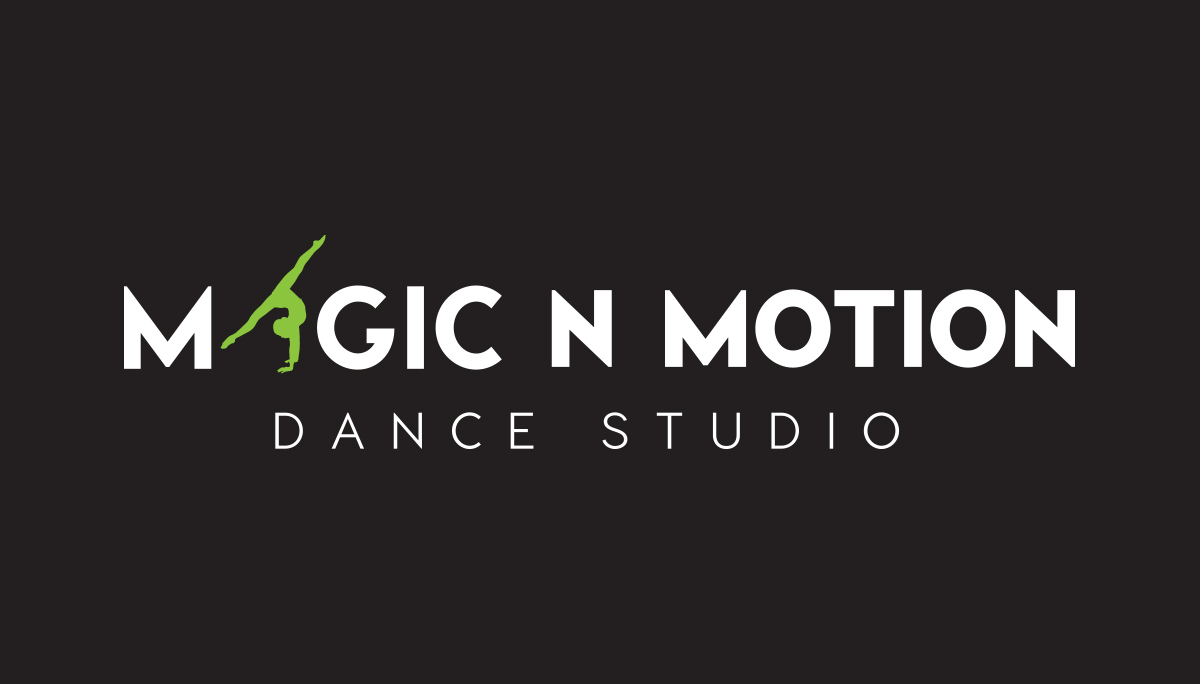 Competitive Division Hair: With the exception of Hip Hop, hair must be in a classical bun for all classes. Undergarments: Undergarments should not show.  Tights are usually worn in place of underwear. Jewelry: Dancers should remove all jewelry. Stud earrings are acceptableOptional items: Uniform black warm-up dance sweaters may be allowed during cold season at the discretion of your teacher.  Black jazz shorts may be worn for all classes except ballet.Where to purchase: Attire can be purchased through any dance store. We do recommend Mallabar (1899 St. Matthews Ave).     You can purchase on line or go down to their store! If you need any assistance with dress code, please feel free to contact the studio 204-254-8419 or info@magicnmotion.comMagicnmotion.comUNIFORMUNIFORMPre Competitive  Girls: Black Pinch front tank leotard                                        Boys: black t-shirt, black shorts and black socksSapphires Girls: Blue Tank leotard *available at Mallabar only*Boys: Black t-shirt and black jazz pants *dance belt recommendedEmeraldsGirls:  Green tank leotard *available at Mallabar only* Boys: Black tank style shirt or t-shirt & black jazz pants /black dance tights for ballet *dance belt requiredCompany                                   Girls: Women's Zip lace leotard (ask teacher) and basic black spaghetti strap (no criss cross backs) Boys: Black tank style shirt or t-shirt & black jazz pants /black dance tights for ballet *dance belt required**All Hip Hop dancers may wear athletic clothing of choice. Boys dance belt NOT required**Sapphires/Emeralds/Company  students may wear bodysuit of choice on Saturdays!**All Hip Hop dancers may wear athletic clothing of choice. Boys dance belt NOT required**Sapphires/Emeralds/Company  students may wear bodysuit of choice on Saturdays!FOOTWEARFOOTWEARAcro Bare feet BalletPre Competitive: Full sole leather slippers - Girls in pink, Boys in blackSapphires/Emeralds/Company: Sansha pro splits sole canvas  - Girls in pink, Boys in blackBallet En PointeDancers must contact Ms. Kaylah  before purchasing their shoesHip HopNon-marking clean indoor runners. No black-soled shoes! Jazz/Lyrical/ContemporaryPre Competitive/Sapphires/Emeralds/Company: Tan foot undiesTapPre Competitive/Sapphires: Girls Tan Mary Jane;  Boys Black OxfordEmeralds/Company: Black Oxford. Full sole Tap shoe with a single screw/ No split soleTIGHTSAll female dancers (except Hip Hop) require Transitional PINK, TAN, and BLACK dance tights for class.  Ballet dancers require PINK.  Non-footed for acro & Circus arts.  